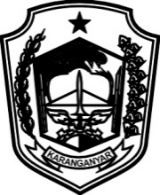 PEMERINTAH KABUPATEN KARANGANYARKECAMATAN KARANGANYARAlamat : JL. Lawu No......Telp.(0271) 495030 Kode Pos 57711								Karanganyar, 7 Maret  2022								Kepada :                                                                   			Nomor	: 800/     .8/II2022				Yth. BUPATI KARANGANYARSifat	: Rutin					   Cq.  Kepala Bagian PemerintahanUmumLampiran	: -							Setda Kabupaten KaranganyarPerihal	: Laporan Harian Camat			Di –	        Bulan Februari  2022			       KARANGANYARBersama ini kami laporkan Harian Camat Karanganyar Bulan  Maret  2022, sebagai berikut :Demikian untuk menjadikan periksa.CAMAT KARANGANYARBAGUS TRI SARJONO, S.T.P., M.Si.Pembina NIP:19650412 198811 1 001Tembusan :1.Inspektur Kabupaten KaranganyarNOTANGGALWAKTUURAIANKET1234512 s/d 10 Februari 202208.00Vaksinasi Covid 19 dosis ke 2 SD,MI,SDLB usia 6-11 tahun se Kec.Karanganyar 2 Februari 202209.00 s/dselesai Musyawarah Perencanaan Pembangunan Kelurahan (Musrenbangkel)Di Kelurahan Bejen2 Februari 202213.00 s/d selesaiMusyawarah Perencanaan Pembangunan Kelurahan (Musrenbangkel)Di Kel.Popongan2.3 Februari 202209.00 s/dselesaiMusyawarah Perencanaan Pembangunan Kelurahan (Musrenbangkel)Di KelurahanGayamdompo2.3 Februari 202213.00 s/dselesaiMusyawarah Perencanaan Pembangunan Kelurahan (Musrenbangkel)Di Kel.Bolong2.3 Februari 202219.30Pertemuan Rutin SATLINMAS Kel. Gayamdompo Kec, Karanganyar.Dirumah Bp.Sujito Duren,Mojoroto3.7 Februari 202209.00 s/dselesaiMusyawarah Perencanaan Pembangunan Kelurahan (Musrenbangkel)Di KelurahanLalung3.7 Februari 202210.00Mediasi dan Klarifikasi dengan Pengelola Penginapan Aster Di Ruang Kerja Lurah Popongan3.7 Februari 202213.00 s/dselesaiMusyawarah Perencanaan Pembangunan Kelurahan (MusrenbangkelDi Kelurahan Jungke4.8– 2- 202209.00 s/dselesaiMusyawarah Perencanaan Pembangunan Kelurahan (Musrenbangkel)Di KelurahanKaranganyar13.00 s/dselesaiMusyawarah Perencanaan Pembangunan Kelurahan (Musrenbangkel)Di KelurahanCangakan.5.8 S/D 12 Februari ‘2219.00 wibPertandingan Bulutangkis “Chantika Resort Cup Gor Nyi Ageng Karang.6.9-2-202209.00 s/dselesaiMusyawarah Perencanaan Pembangunan Kelurahan (Musrenbangkel)Di KelurahanTegalgede13.00 s/dselesaiMusyawarah Perencanaan Pembangunan Kelurahan (Musrenbangkel)Di KelurahanJantiharjo7.10-2-202209.00 s/dselesaiMusyawarah Perencanaan Pembangunan Kelurahan (Musrenbangkel)Di KelurahanGedong13.00 s/dselesaiMusyawarah Perencanaan Pembangunan Kelurahan (Musrenbangkel)Di KelurahanDelingan09.00 wibMenghadiri RAT LKM-A Gapoktan Sido Makmur,Tutu Buku Tahun 2021.Gubug Gapoktan Kel. Jungke8.13-2-202213.00Prosesi Napak Tilas dan Kirab Gunungan dalam rangka Perjanjian Giyanti.Di Kerten Kel.Jantiharjo.9.14-2-202209.00Pemberian sambutan Pengarahan dalam rangka Pelantikan dan Serah Terima Jabatan Ketua TP.PKK Kelurahan Lalung.Di Aula Kecamatan Karanganyar.10.15 -2-202212.00Pembinaan Lurah dan Korling dari Camat Karanganyar, sekaligus Lepas Kenal Lurah Lalung.Di Rumah Makan Mbk Ning Ngargoyoso.11.18-2-202213.45Menghadiri Expo Campus 2022”Make Your Dream To Be Come True”GOR Raden Mas Said Kab. Kra.11.20-2-202219.00 wibPengajian dan Pembagian Bibit Pohon dalam acara memperingati HUT Karanganyar Taruna Bina Remaja Kel.Gedong.Pos Kampling Dusun Gedong.12.